STEWARDSHIP NOTE – Luke 20:16 – “He will come and destroy those tenants and give the vineyard to others.” When they heard this, they said, “Surely not!” The crowds were shocked at Jesus’ parable because they took the grace of God for granted. They never thought that God would actually take “the vineyard” away from them. But we only have access to God by faith. And we can drive faith and the Holy Spirit away. That is the warning of the parable. The Lord has graciously given us His Kingdom. Let us not take it for granted, but instead let us respond with humble thanksgiving!April Voters MeetingThe next regular voters’ meeting is scheduled for Sunday, April 28th at 10:30 in the Fellowship Hall.  Business of this meeting will include a presentation of the 2019-2020 budget for Voter approval.Opportunities to Worship during LentAnnouncements – April 7, 2019Please remember...to silence your cell phone upon entering the sanctuary.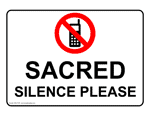 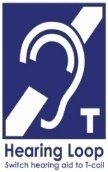 Zion’s sanctuary is equipped with a HEARING LOOP.  Please switch hearing aids to T-coil mode.  We have 2 headsets and receivers that persons without hearing aids can use. Ask an usher for assistance. Forgot your offering?  Don’t have your checkbook or cash? Today or any day you can give in a new way!  Visit our website at zionkearney.com and click on the “giving” tab.  Or, text “zionkearney” (one word) to 77977.  You’ll receive a text back with instructions to start giving.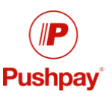 Lenten ServicePlease plan to join us this Wednesday evening, April 10, at 7:00 pm for a Lenten Service.Preceding the service, the Zion School Teachers will be serving a “loaded baked potato” meal beginning at 5:30.  There will be a freewill offering to help with expenses for the LEA conference in St. Louis next fall.Palm Sunday Meal – Next Sunday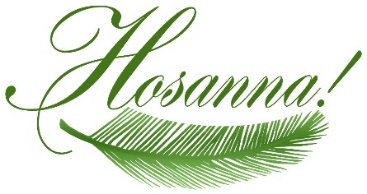 The Mary Martha Guild invites everyone to a Palm Sunday Luncheon Sunday, April 14 beginning at 11:30 a.m. in the gym.  All of the food will be provided by the Mary Martha Guild.  Please join us for some delicious hot dishes, salads, and desserts in the school gym. Proceeds will be given to the Zion Emergency Assistance FundSunday School ChoirNext Sunday, the Sunday School children will participate in the Palm Sunday procession.  Children are asked to meet in the hallway by 8:55 to receive their palms.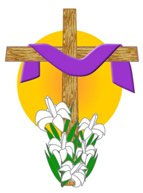 Zion Youth Group Easter BreakfastThe youth will serve Easter breakfast from 8:00 -8:45 am in the fellowship hall.  Please plan to join us for delicious egg casseroles, sweet rolls and fruit.  There will be a freewill offering to help with youth activities.Jeremiah Ezekiel HoffmanWe rejoice that Jeremiah was added to God’s family through Holy Baptism this past Tuesday.Jeremiah Ezekiel Hoffman, infant son of Marc & Lyn (Avey) Hoffman, born March 11, 2019 - baptized April 2, 2019.  Sponsors are Eric & Beth Rosenthal and Anthony & Lisa Splittgerber.Mary Martha Circle MeetingsMary Martha will meet in circles Monday, April 8 at 7:00 pm.Peace Circle (Becky’s) will meet in the Fellowship Hall.Love Circle (Brooke’s) will meet at Wanda Glazer’s home - 907 East 31st St. On Saturday April 13, our Mary Martha members will meet at 9:00 to do a spring cleaning of our Fellowship Hall kitchen.Members of Zion,It is with a heavy yet joy filled heart that I announce my departure.  Throughout my six years of service here I have greatly enjoyed getting to know each and every one of you.  Know that my students will forever be my children.  I hope that they have learned from me as much as I have gained from them.  They have helped to prepare me to take on my next call as the Director of the Early Childhood Program at Peace Lutheran Church in Grand Island, Nebraska. While I was not actively seeking a call I was praying.  I asked God to help lead me to where I needed to be after obtaining my Masters in Early Childhood.  After the initial shock of hearing interest of me in a directorship I have gone through the interviews, prayed, and am ready to accept the call.Please know this was not an easy decision for me.  I have shed many tears over leaving my call at Zion, leaving the families, and leaving what has been my home for six years.  Though the road will not be an easy transition, I am ready to take this leap of faith.  I would greatly appreciate your support and understanding as I finish out the school year.  My prayer is for God to continue to guide me as He equips me for my new call as director, and that He continues to bless Zion.In His Grace,Amy WoodmanIn all your ways acknowledge Him and He shall direct your paths.                                                                      Proverbs 3:6ZION EMPLOYMENT OPPORTUNITIESCustodianThe Trustees are accepting applications for a custodian.  This is a part time position and it will begin at the end of this school year (May 15, 2019).  If you have questions, are interested, or know of anyone who is, please contact Adam Helmbrecht.  308-293-2380.Kindergarten AideThe Board of Education is accepting applications for a Kindergarten aide for the 2019-2020 school year.  This is a part time position and will begin when school begins in mid-August until school is out mid-May.  If you have any questions, are interest, or know of anyone who is, please contact the school/church office at 308-234-3410.Plant Sales – Orders due TuesdayOur school children are now taking orders for our annual plant sale. This year in addition to plants, there are garden seeds available. If you are interested in ordering, contact one of our children or inquire at the office.  April 9th will be the last day to order.Lutheran WitnessIt is time to renew our Lutheran Witness Subscription.  For those of you who ordered through Zion last year, there is a note in your mailbox asking if you wish to renew.  If you would like to be included in the Zion subscription please notify the office staff.  Cost is $15.96 per year.Confirmation CampYouth who are interested in attending the confirmation camp at Camp Comeca this summer, please speak with Pastor DeLoach to get a registration form. This is for youth who have completed 5th - 8th grades. Partial scholarships are avilable.VBS –Save the DateThe date for our 2019 VBS is June 9-13. Our theme will be “Incredible Race” One Family, One Race, One Savior.  Please be watching for updates and opportunities to help with this year’s VBS.  DATEService TimeLENTEN MEALS  AT 5:30 -SERVED BYApril 107:00pmSchool TeachersApril 149:00amPalm Sunday Meal @ 11:30April18Maundy Thursday7:00pmApril 19Good Friday Service2:00pmFellowship Hour FollowingApril 19Tenebrae Service7:00pmApril 20Easter Vigil Service7:00pmApril 21Easter Sunrise Service7:00amEaster Breakfast served8:00-8:45April 21Easter Festival Service9:00am